بسمه تعالی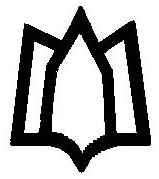 دانشگاه علوم پزشكي و خدمات بهداشتي درماني استان همدانمعاونت  آموزشي دانشگاهمركز مطالعات و توسعه آموزش علوم پزشکیفرم طرح درس پایههمكار محترم . . . . . . . . . از آنجایی که فرآیند یاددهی- یادگیری پروسه ای است که رسیدن به اهداف آن بدون برنامه ریزی امکان پذیر نیست، لذا تدوین طرح درس در آغاز فرآیند آموزش (به عنوان نقشه و راهنمای تدریس برای مدرسین و دانشجویان)، ضروری بوده و به عنوان يكي از ابزارهاي اصلي فعاليت آموزشی مدرسين مطرح مي باشد. لذا خواهشمند است مدرسین محترم در تکمیل طرح درس نهایت دقت را مبذول فرمایند.  مشخصات درس و مدرس(تکمیل همه ی موارد این بند ضروری می باشد)عنوان درس :........................................نام ونام خانوادگی مدرس:نام و نام خانوادگی مسئول درس: نام و نام خانوادگی مدیر گروه:	نوع و میزان واحد به تفکیک:      نظري     ......  واحد    ،        عملي    ................ واحدرشته و مقطع تحصیلی دانشجو:...................زمان درس:  نیمسال ...................................مکان آموزش :  .....................................................برنامه زمانبندی درسبرنامه درسی هر جلسهجلسه اولعنوان جلسه:هدف کلی جلسه:اهداف رفتاری پیشنیاز:منابع درسی:نحوه ارزشیابی اهداف رفتاری پیشنیاز:جلسه دومعنوان جلسه:هدف کلی جلسه:اهداف رفتاری پیشنیاز:منابع درسی:نحوه ارزشیابی اهداف رفتاری پیشنیاز:جلسه سومعنوان جلسه:هدف کلی جلسه:اهداف رفتاری پیشنیاز:منابع درسی:نحوه ارزشیابی اهداف رفتاری پیشنیاز:جلسه چهارمعنوان جلسه:هدف کلی جلسه:اهداف رفتاری پیشنیاز:منابع درسی:نحوه ارزشیابی اهداف رفتاری پیشنیاز:جلسه پنجمعنوان جلسه:هدف کلی جلسه:اهداف رفتاری پیشنیاز:منابع درسی:نحوه ارزشیابی اهداف رفتاری پیشنیاز:جلسه ششمعنوان جلسه:هدف کلی جلسه:اهداف رفتاری پیشنیاز:منابع درسی:نحوه ارزشیابی اهداف رفتاری پیشنیاز:جلسه هفتمعنوان جلسه:هدف کلی جلسه:اهداف رفتاری پیشنیاز:منابع درسی:نحوه ارزشیابی اهداف رفتاری پیشنیاز:جلسه هشتمعنوان جلسه:هدف کلی جلسه:اهداف رفتاری پیشنیاز:منابع درسی:نحوه ارزشیابی اهداف رفتاری پیشنیاز:جلسه نهمعنوان جلسه:هدف کلی جلسه:اهداف رفتاری پیشنیاز:منابع درسی:نحوه ارزشیابی اهداف رفتاری پیشنیاز:جلسه دهمعنوان جلسه:هدف کلی جلسه:اهداف رفتاری پیشنیاز:منابع درسی:نحوه ارزشیابی اهداف رفتاری پیشنیاز:جلسه یازدهمعنوان جلسه:هدف کلی جلسه:اهداف رفتاری پیشنیاز:منابع درسی:نحوه ارزشیابی اهداف رفتاری پیشنیاز:جلسه دوازدهمعنوان جلسه:هدف کلی جلسه:اهداف رفتاری پیشنیاز:منابع درسی:نحوه ارزشیابی اهداف رفتاری پیشنیاز:جلسه سیزدهمعنوان جلسه:هدف کلی جلسه:اهداف رفتاری پیشنیاز:منابع درسی:نحوه ارزشیابی اهداف رفتاری پیشنیاز:جلسه چهاردهمعنوان جلسه:هدف کلی جلسه:اهداف رفتاری پیشنیاز:منابع درسی:نحوه ارزشیابی اهداف رفتاری پیشنیاز:جلسه پانزدهمعنوان جلسه:هدف کلی جلسه:اهداف رفتاری پیشنیاز:منابع درسی:نحوه ارزشیابی اهداف رفتاری پیشنیاز:جلسه شانزدهمعنوان جلسه:هدف کلی جلسه:اهداف رفتاری پیشنیاز:منابع درسی:نحوه ارزشیابی اهداف رفتاری پیشنیاز:جلسه هفدهمعنوان جلسه:هدف کلی جلسه:اهداف رفتاری پیشنیاز:منابع درسی:نحوه ارزشیابی اهداف رفتاری پیشنیاز:شیوه نمره دهیمنابع: جلسهتاریخعنوان مبحثاهداف کلی جلسهاهداف رفتاریحیطه یادگیریروش تدریسوسایل کمک آموزشیوظایف فراگیرانروش ارزشیابیاهداف رفتاریحیطه یادگیریروش تدریسوسایل کمک آموزشیوظایف فراگیرانروش ارزشیابیاهداف رفتاریحیطه یادگیریروش تدریسوسایل کمک آموزشیوظایف فراگیرانروش ارزشیابیاهداف رفتاریحیطه یادگیریروش تدریسوسایل کمک آموزشیوظایف فراگیرانروش ارزشیابیاهداف رفتاریحیطه یادگیریروش تدریسوسایل کمک آموزشیوظایف فراگیرانروش ارزشیابیاهداف رفتاریحیطه یادگیریروش تدریسوسایل کمک آموزشیوظایف فراگیرانروش ارزشیابیاهداف رفتاریحیطه یادگیریروش تدریسوسایل کمک آموزشیوظایف فراگیرانروش ارزشیابیاهداف رفتاریحیطه یادگیریروش تدریسوسایل کمک آموزشیوظایف فراگیرانروش ارزشیابیاهداف رفتاریحیطه یادگیریروش تدریسوسایل کمک آموزشیوظایف فراگیرانروش ارزشیابیاهداف رفتاریحیطه یادگیریروش تدریسوسایل کمک آموزشیوظایف فراگیرانروش ارزشیابیاهداف رفتاریحیطه یادگیریروش تدریسوسایل کمک آموزشیوظایف فراگیرانروش ارزشیابیاهداف رفتاریحیطه یادگیریروش تدریسوسایل کمک آموزشیوظایف فراگیرانروش ارزشیابیاهداف رفتاریحیطه یادگیریروش تدریسوسایل کمک آموزشیوظایف فراگیرانروش ارزشیابیاهداف رفتاریحیطه یادگیریروش تدریسوسایل کمک آموزشیوظایف فراگیرانروش ارزشیابیاهداف رفتاریحیطه یادگیریروش تدریسوسایل کمک آموزشیوظایف فراگیرانروش ارزشیابیاهداف رفتاریحیطه یادگیریروش تدریسوسایل کمک آموزشیوظایف فراگیرانروش ارزشیابیاهداف رفتاریحیطه یادگیریروش تدریسوسایل کمک آموزشیوظایف فراگیرانروش ارزشیابینوع ارزشیابیتاریخابزار ارزشیابیميزان امتياز از کلكوئيزارائه پروژهامتحان ميان ترمامتحان پايان ترمسایر مواردمجموع